Koncepce dalšího rozvojeMateřské školy Hrubá Skála – Doubravicena období 2016 – 2021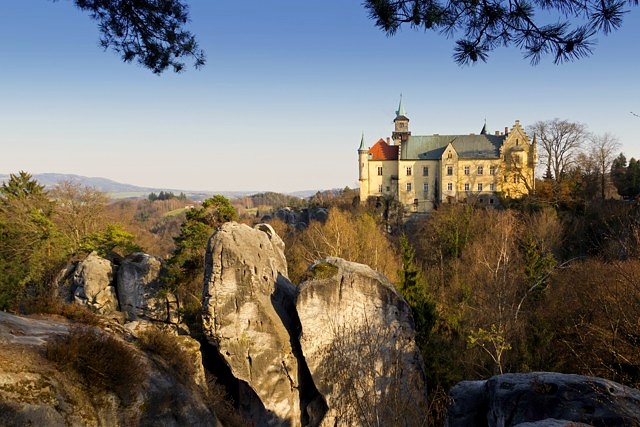 Identifikační údaje mateřské školyNázev : Základní a mateřská škola Hrubá Skála – DoubraviceZřizovatel : Obec  Hrubá Skála Sídlo : Doubravice 61Telefon : 481389521e-mail : ms.hrubaskala@seznam.czIČ : 71009623Vedoucí učitelka : Lenka TalajováUčitelka : Markéta KučerováObecná charakteristika školy    Mateřská  škola  je  od  roku  1999  na  základě  sloučení  ředitelství součástí  Základní školy a Mateřské školy Hrubá Skála – Doubravice.  Zřizovatelem je Obec Hrubá Skála. Jedná se o jednotřídní mateřskou školu s kapacitou 28 dětí. Provozní doba je denně od 6.30 do 16h. Provoz mateřské školy zajišťují dvě učitelky s odpovídajícím vzděláním, z nichž jedna  je vedoucí učitelkou. Součástí areálu je školní hřiště s herními prvky, školní kuchyně s jídelnou,  šatna, herna a samostatná ložnice dětí. Poloha mateřské školy je přímo v srdci Českého ráje s dostupností lesů, luk, rybníků, skalního města a historických a přírodních památek regionu.    Mateřská škola pracuje podle vzdělávacího programu s názvem  „Přírodu mám rád“, který seznamuje děti nejen s přirozenými cykly v přírodě, ale buduje i základní postoje, znalosti a dovednosti důležité pro jejich život. Výchovně vzdělávací oblast Silné stránky   Školní vzdělávací program je strukturován do oblastí,  které respektují vývoj dítěte, jeho přirozený život, zrání i učení. Časový prostor pro realizaci zůstává otevřený , flexibilní, dostatečně volný s prostorem pro aktuální situace, pro aktivní vstup dětí i tvořivost učitelky. Je dokumentem, který se stále vyvíjí a který úzce souvisí s postupným sebevzděláváním pedagogů a s postupnými změnami podmínek, které jej ovlivňují.    Další bezpochyby silnou stránkou je heterogenní skupina dětí a celková rodinná atmosféra školy, která přispívá především k prevenci sociálně patologických jevů, věkově smíšené složení třídy významně přispívá k sociálnímu zrání dětí, děti jsou k sobě ohleduplné, umí si vzájemně naslouchat a pomáhat, méně se vyskytují projevy agrese. Mateřská škola se tak podílí na vytváření postojů ke zdravému životnímu stylu a prosociálního klimatu. Slabé stránky   Ve třídě je opravdu velký počet dětí a následkem toho se hůře hledá prostor pro práci s předškoláky. Pro lepší přípravu předškoláků na vstup do základní školy by bylo vhodné najít více prostoru pro individuální práci s nimi. Pro tyto činnosti by byla nejvhodnější doba odpočinku ostatních dětí. Nevýhodou je ale skutečnost,  kdy po ranní směně většinou jedna z učitelek v této době již ukončila přímou práci s dětmi.  Cíle   Základním cílem je vychovávat zdravé, sebevědomé dítě, které je schopno se přirozeně orientovat a chovat v běžných životních situacích, chápat koloběh života v přírodě, a tím dítě optimálně připravit pro školu i pro život. Dále probouzet v dětech aktivní zájem a chuť dívat se kolem sebe, naslouchat okolnímu světu, objevovat nové poznatky, ukázat, co vše již  umí, co dokáže, vést k samostatnosti, ale také ke schopnosti soustředit se na určitou činnost po určitou dobu, a dokázat smysluplně vyjadřovat myšlenky, pocity a úsudky. Prostředky k dosažení cílů    Hlavním prostředkem k dosažení těchto cílů je citlivě a především na základě prožitkového učení vést děti k porozumění, že svět má svůj řád, je rozmanitý a pozoruhodný, nekonečně pestrý a různorodý ( rostliny, živočichové, krajina, podnebí ), že všechno kolem se mění, vyvíjí, pohybuje a přeměňuje ( „náš strom, naše louka“ ).         Prožitkovým učením v přímém kontaktu s přírodou současně upevňujeme fyzickou zdatnost a zdraví dětí, necháváme dětem volný prostor pro vyjádření své fantazie, k uspokojování vlastních potřeb a přání, ale také pro volnou hru, která je v tomto věku jednou z nejdůležitějších činností ( hry v přírodě, stavby domečků z přírodnin, sběr přírodnin pro pracovní a výtvarné činnosti, zakládání herbářů, sběr přírodnin pro vytváření stolků ročních dob, pozorování rostlin a živočichů v jejich přirozeném prostředí, poznávání i vzdálenějšího okolí mateřské školy - Pozorovatelna ptactva – rybník Rokytňák, Arboretum Bukovina, Ekologické centrum Sedmihorky,  Hruboskalské skalní město,  zámek Hrubá Skála, … ). Přinesené přírodniny mohou sloužit nejen jako pracovní a výtvarný materiál, ale také jako hračky při volné hře dětí ve třídě, přičemž děti vkládají do hry osobní fantazii a tvořivost.    Důležité jsou také  rituály ( ranní kruhy, společný zpěv, hra na hudební nástroje, zpěv a četba před odpočinkem, pohádka čtená v kruhu, oslavy narozenin, … ), které prohlubují v dětech pocit radosti a bezpečí.    Velký důraz by měl být kladen na čtenářskou gramotnost, neboť prvotní zkušenosti dětí s knihami a tiskem významně ovlivňují jejich pozdější schopnosti chápat obsah čteného textu. Kromě četby pohádek a příběhů „ na pokračování“ mateřská škola v tomto směru aktivně podporuje i spoluúčast rodičů v rámci projektů „Celé Česko čte dětem“ a „Mámo, táto, povídej mi pohádku“. Materiálně technická oblastSilné stránky   Třída mateřské školy je v přízemí budovy a je tedy dobře přístupná i nejmenším dětem. Nástěnky se nacházejí v prostoru, kde se pohybují děti společně s rodiči, takže mají možnost si společně prohlédnout vystavené výtvarné práce.  Hračky a pomůcky jsou dětem plně dostupné, ve třídě jsou tematické hrací koutky. Školní zahrada je vybavena novými herními prvky, které jsou plně využívány.    Snažíme se o vstřícné, estetické a podnětné prostředí, které odpovídá hygienickým požadavkům. Slabé stránky    Aktuální je v současné době oprava podlahy a výměna osvětlení ve třídě. Bylo by vhodné dořešit nevyhovující prostory šatny ( malý stísněný prostor ),  vytvoření parkovacích míst pro rodiče, rekonstrukci oplocení a rekonstrukci fasády. Dále bychom rádi pokračovali v obnově a rozvoji materiálně technických podmínek  ( dokončení obnovy zařízení ve třídě – nábytek, modernizace hraček, pomůcek, dostatečné množství materiálu pro rozvoj dovedností dětí, zřízení center aktivit dle diagnostiky zájmů a potřeb dětí ve třídě ).Cíle  Snažíme se o dobře  zpracovaný  plán  oprav  a  rekonstrukcí  dle  aktuální   situace,            a postupnou realizaci dle tohoto plánu. Také je nezbytné efektivní využití pracovních a výtvarných materiálů a materiálů pro rozvoj dovedností dětí. Současně se snažíme průběžně vést děti k ohleduplnému zacházení s vybavením MŠ. Prostředky k dosažení cílů   Hlavním prostředkem je dlouhodobá dobře fungující spolupráce se zřizovatelem, předložení plánu oprav a rekonstrukcí, a jednání o nich. Dále je potřeba efektivně a hospodárně využívat finanční prostředky přidělené ze státního rozpočtu v souladu a s účelem, na který byly přiděleny a dodržovat závazné ukazatele rozpočtu stanovené zřizovatelem.    Nadále budeme využívat úplaty za předškolní vzdělávání na částečnou úhradu neinvestičních výdajů školy. Další možností je využívání rozvojových projektů a získávání sponzorů na financování školy.Oblast personální Silné stránky    Jednou ze silných stránek je stabilita pedagogického personálu a stabilní kolektiv provozních zaměstnanců, jejich dlouhodobá dobrá spolupráce a přátelské vztahy.    Pedagogové jeví zájem o další vzdělávání učitelů ( především v oblastech logopedie, čtenářské gramotnosti, pohybových aktivit dětí předškolního věku a tvorby školního vzdělávacího programu  ) a současně se věnují  samostudiu. Mají zájem o tvorbu vlastních vzdělávacích a výchovných projektů a mají v plánu pokračovat v již zavedených probíhajících projektech. Jejich profesnímu růstu a vzdělávání napomáhají i vzájemné hospitace při různých činnostech během dne, kde si mohou navzájem předávat své praktické a metodické zkušenosti.Slabé stránky    Jako velmi složitá se jeví zastupitelnost učitelek při nepřítomnosti jedné z nich, především při dlouhodobější nepřítomnosti. Náročným se tak stává i výběr školení a seminářů v rámci dalšího vzdělávání pedagogů ( vždy je učitelka zastupitelná pouze druhou učitelkou ).Cíle    Naším cílem je  podpora stability pedagogického personálu a podpora profesního růstu pedagogů,  zajištění podmínek a prostoru pro realizaci zamýšlených projektů a vzájemná efektivní spolupráce pedagogů mateřské a základní školy, především při přechodu dětí do základní školy.Prostředky k dosažení cílů    Prostředkem by mělo být demokratické vedení, vzájemná tolerance a schopnost empatie společně s jasně nastavenými pravidly. Zároveň je také důležité umožnění  účasti  na dalším vzdělávání pedagogů podle plánu DVPP ( zajištění zdrojů ze státního rozpočtu, z dotačních titulů ). Mezi pedagogy je vhodné rozvíjet kolegiální a přátelské vztahy, např. prostřednictvím setkávání  pedagogů při různých činnostech ( sportovní akce, turistika, společné tradice a slavnosti,  pedagogické rady, …  ).Oblast sociální Silné stránky   Výhodou v této oblasti je především náš každodenní styk s rodiči dětí, kteří jsou pro nás hlavním partnerem, funguje zde otevřená komunikace a vzájemná důvěra mezi učitelkami a rodiči. Pro budoucí rodiče společně s jejich dětmi funguje v mateřské škole jednou za 14 dní klubík Sluníčko, který dětem značně usnadňuje adaptaci při nástupu do MŠ.    Výhodou spojené mateřské a základní školy je skutečnost, že děti znají již od útlého věku prostředí základní školy, se svými staršími kamarády jezdí na společné výlety, pořádají společné akce, prožívají společně některé svátky, což umožňuje lepší a bezproblémovou adaptaci dětí na vstup do základní školy  ( Svatomartinský  lampionový průvod, Mikulášská nadílka, rozsvěcení vánočního stromu, karneval, návštěva kamarádů v základní škole, společné výlety, zápis do první třídy).    Snažíme se co nejlépe spolupracovat s odborníky a organizacemi ( vytváření vzdělávací nabídky, tvorba ŠVP,  spolupráce při šetření školní zralosti, práce s dětmi nadanými, práce s dětmi se speciálními vzdělávacími potřebami – asistent pedagoga, osobní asistent, spolupráce  s  odborníky  při  tvorbě individuálních vzdělávacích programů a poradenství),  a se zřizovatelem ( společné kulturní akce, Mikulášská nadílka, rozsvěcení vánočního stromu). Dobře také funguje spolupráce se školskou radou.    Mateřská škola má  trvale navázanou dobrou spolupráci s  okolními mateřskými školami  ( MŠ Mašov – celodenní výlety, MŠ Zborovská –lehkoatletický trojboj ). Slabé stránky   Velké množství místních rodičů zaměstnaných v nedalekém městě a nebo v jeho okolí volí pro své děti mateřské školy přímo ve městě. Sousedící obec také uvažuje o zřízení nové mateřské školy. Tyto skutečnosti mohou vést k výraznému snížení počtu dětí v naší mateřské škole, což vnímáme v současné době jako nejaktuálnější problém.   Cíle   Naším cílem je především vytváření dobrých partnerských vztahů mezi mateřskou školou, rodiči,  dětmi, zřizovatelem i základní školou.Prostředky k dosažení cílů   Předpokladem k naplnění našich cílů je dobrá informovanost o celkovém chodu mateřské školy. Pozornost je proto věnována i  zpracování koncepce rozvoje MŠ. Věříme, že dobrá pověst k nám přivede v budoucnu co největší množství nových dětí.  Oblast řízení a správySilné stránky   V mateřské škole funguje dlouhodobě dobrá spolupráce mezi učitelkami.  Převažuje  zde týmová práce, podpora a spoluúčast všech zaměstnanců na zásadních otázkách ŠVP. Zároveň je ponechán prostor pro samostatné rozhodování a otevřené vyjadřování. Podporujeme projekty zpracované učitelkami a vytváříme podmínky pro jejich úspěšnou realizaci. Slabé stránky   Je potřeba zkvalitnit informační systém školy ( webové stránky, aktualizace fotogalerií ).  Cíle   Cílem je prohlubovat vzájemnou podporu vedení, ostatních zaměstnanců a zřizovatele, snažit se o efektivní komunikaci. Zároveň je potřeba podporovat profesní růst zaměstnanců. Prostředky k dosažení cílů   Je potřeba průběžně se zřizovatelem konzultovat problémy, se kterými se škola potýká a společně hledat nejlepší řešení.  Důležité je také pravidelně vyhodnocovat práci všech zaměstnanců, pozitivně motivovat a podporovat vzájemnou spolupráci ( jasná kritéria pro finanční ohodnocení práce, pravidelná kontrolní činnost v oblasti provozní i vzdělávací). Závěr    Uskutečňování koncepčních záměrů je možné pouze za spolupráce všech zaměstnanců MŠ, rodičů, s pomocí zřizovatele a dalších partnerů, které s mateřskou školou spolupracují. Koncepční záměry lze měnit a doplňovat v souvislosti se změnami v legislativě a změnami podmínek pro vzdělávání ( ekonomické, personální, materiální).    Veškeré naše snažení směřuje ve své  podstatě k tomu, aby děti čas strávený v mateřské škole prožily radostně, spokojeně a naplno, aby byly uspokojovány jejich touhy, aby se do „své školičky“ těšily a naučily se spoustu věcí potřebných pro život.